7                 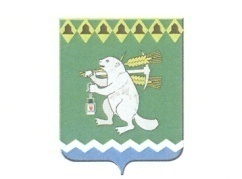   Территориальное управление  села  Мироновос  подведомственной  территорией  населенных  пунктовдеревня Бучино, деревня  Родники,  деревня  Луговая, село  ЛипиноПРИКАЗ       11.04.2022 года                                                                                         № 7О  проведении месячника по обучению  мерам пожарной безопасности на территории Территориального управления села  Мироново весной 2022 года 	В целях обеспечения   пожарной безопасности и исключения  гибели людей при пожарах на территории  Территориального управления села Мироново, в соответствии с Федеральными законами от 21.12.1994 № 69-ФЗ «О пожарной безопасности», от 06.10.2003 № 131-ФЗ «Об общих принципах организации местного самоуправления в Российской Федерации», законом Свердловской области от 15.07.2005 № 82-ОЗ «Об обеспечении пожарной безопасности на территории Свердловской области»,    во исполнение Постановления  Администрации Артемовского городского округа от 11.04.2022 № 349-ПА «О проведении месячника по обучению мерам пожарной безопасности на территории Артемовского городского округа в 2022 году»Провести   на  территории   ТУ     села  Мироново с 10  апреля   по 10 мая 2022 года  месячник по обучению  мерам пожарной безопасности.    2. Утвердить  План  мероприятий по проведению   месячника   по  обучению  мерам пожарной безопасности  на территории ТУ села  Мироново весной 2022 года (Приложение).    3. Распоряжение  разместить на официальном сайте Артемовского городского округа в информационно-телекоммуникационной сети «Интернет».    4.  Контроль за исполнением  распоряжения оставляю за собой.Ио начальника    ТУ с. Мироново                                                                О.С. Никонова                                                                                                         Приложение к приказу                                                                                                                                      территориального управления                                                                                                                            села Мироново                                                                                                                                          от 11.04 2022 г. №7аПЛАНмероприятий по проведению месячника по обучению населения мерам пожарной безопасности на территории ТУ села Мироново №МероприятияИсполнителиСрокиОрганизационно-массовые мероприятия1.Проведение инструктивно-методических занятий с руководителями заинтересованных организаций о разъяснении цели месячника и задачах по обучению населения мерам пожарной безопасностиОНД  АГО,  54 ОФПС по Свердловской областиапрельОрганизация  мероприятий срединаселения по месту жительства2.Организация проверки противопожарного состояния жилого сектора с вручением памяток, листовок о мерах по предупреждению пожаров и проведение разъяснительной работы с населением о необходимости обеспечения жилых домов огнетушителямиОНД  АГО,  54 ОФПС по Свердловской областиНачальник ТУ,ДПД,Внештатный инспекторпожарной  безопасностиапрель3.Организация в  жилых домах субботников по очистке придомовой территории  от мусораПредседатели  уличных  комитетовапрельОбучение в организациях5.Проведение дополнительных инструктажей с работниками организаций по мерам пожарной безопасности на рабочем месте и в бытуРуководители  учреждений, расположенных на территории ТУ села МироновоапрельВзаимодействие с учреждениями культуры6.Проведение познавательно-игровых программ для детейМироновскийДом КультурыапрельОрганизация работы с детьми7.Проведение классных часов, лекций, занятий о последствии пожаров и мерах по их предупреждению.МБОУ СОШ № 7апрель8. Проведение бесед с родителями по вопросам пожарной безопасностиМБДОУ № 38апрель